Многофункциональное дидактическое пособие «Разноцветный поезд»Игра является лучшим методом обучения дошкольников. Играя, ребёнок не задумывается над сложностью выполняемых заданий. Он просто совершает интересные ему действия и легко, непринужденно познает и запоминает огромное множество нужной информации. Именно в игре проявляются и развиваются разные стороны его личности, удовлетворяются многие эмоциональные и интеллектуальные потребности, складывается характер.С введением Федерального государственного образовательного стандарта (ФГОС) к структуре основной общеобразовательной программы дошкольного образования вопрос организации предметно-развивающей среды дошкольного образовательного учреждения на сегодняшний день является особо актуальным.Для оснащения развивающей предметно-пространственной среды и поддержания интереса ребёнка к развивающим играм было разработано и изготовлено многофункциональное дидактическое пособие «Разноцветный поезд». 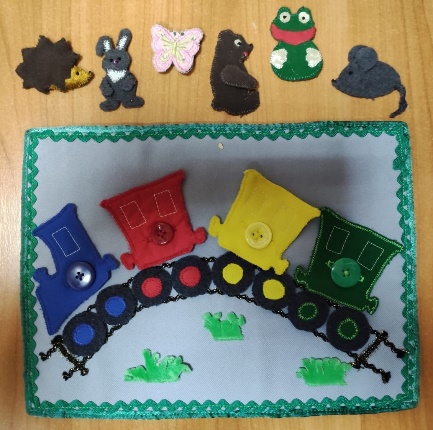 Многофункциональность пособия заключается в том, что его можно использовать во всех образовательных областях, в коррекционной работе, в различных видах детской деятельности. В зависимости от поставленных задач может использоваться в разных возрастных группах (с 1,6 лет и до выпуска ребёнка из ДОУ в школу).Цель данного пособия – создание условий для решения образовательных, развивающих, воспитательных задач, формирование коммуникативных способностей в работе с детьми дошкольного возраста.Используется для индивидуальной работы, работы в парах с детьми дошкольного возраста.Дидактическое пособие состоит из:панно, на котором пришиты пуговицы 4 основных цветов (синяя, красная, желтая, зеленая);железной дороги, выполненной из тесьмы с липучками;поезда, состоящего из паровоза и 3 вагонов с прорезями для пуговиц, 8 колес (4 основных цвета);набора плоскостных предметов (мишка, мышка, заяц, ёж, лягушка, бабочка и т.д.)набора картинок.Данное пособие можно видоизменять и дополнять в зависимости от поставленных задач педагогом, это не «перегрузит» пособие, а лишь сделает его более функциональным. От названия предметов до состава слов, составления рассказов.Представлю несколько примеров работы с пособием.При использовании многофункционального дидактического пособия «Разноцветный поезд», можно придумать большое количество игровых заданий, чтобы совершенствовать работу двигательного и речевого анализаторов; развивать психические процессы: восприятие, память, мышление, внимание; помочь детям систематизировать полученные знания, разнообразить образовательный процесс и индивидуальную работу. Только в игре ребёнок с радостью, удовольствием будет повторять действия на различном материале при сохранении эмоционально положительного отношения к заданию. Ребёнок будет радоваться своим результатам и достижениям. А хорошее настроение - это залог успешного развития!ВозрастЗадачиИнструкцияУсложнение 1,6-2 летУчить детей рассматривать предметы; понимать слова, обозначающие названия предметов, показывать и называть их.Учить различать 4 основных цвета (красный, синий, желтый, зеленый), по предложению взрослого показывать и отбирать предметы определенного цвета. Пополнять словарный запас (поезд, вагон, колесо и т.д.), развивать потребность в речевом общении.Развивать восприятие, внимание, память, мелкую моторику.Посмотрите, какой разноцветный поезд. Скажи - поезд.Как поезд гудит( у-у-у)У него много вагончиков. Они все разного цвета.Скажи - вагон, вагончик.Покажи мне вагончики.У каждого вагончика есть колеса. Они тоже разного цвета.Скажи – колесо (колеса)Собери все колеса.Воспитатель показывает предметы, отстёгнутые от пуговиц, липучек и спрашивает, что это…Совместно с педагогом собирают поезд*Покажи мне вагончик (колесо) красного цвета и т.д.Собери поезд из разных вагончиков (ребёнок пристегивает вагончики к пуговицам, соответствующего  цвета  самостоятельно).Найди колеса такого же цвета как вагончик.Почини поезд, прикрепи колеса к вагончику (прикрепляет и открепляет от липучки)Все действия ребёнок выполняет самостоятельно по указанию воспитателя*2-3 годаПродолжать учить различать 4 цвета (красный, жёлтый, синий, зеленый) и называть их.Упражнять в выделении определенного цвета из множества разноцветных предметов. Учить детей по словесному указанию педагога находить предметы по названию.Продолжать пополнять словарный запас (мишка, зайка, мышка и т.д.), развивать потребность в речевом общении.Учить манипулировать разнородными предметами, четко проговаривать их название, развивать мелкую моторику.Развивать у детей зрительную ориентировку при восприятии цвета. Учить имитировать действия и движения животных.Развивать активность восприятия в процессе выполнения практических действий.Посмотрите, какой разноцветный поезд.У него много вагонов и колес разного цвета. Найди и покажи мне красный (синий…и т.д.) вагончик/колёсо.Какого цвета у тебя вагон (колеса)Ребёнок постоянно отстёгивает и пристёгивает предметы, манипулирует ими, пытается их называть*Посмотрите, кто пришёл к нам в гости (мишка, мышка, зайка, лягушка, ёж)Дети вместе с воспитателем называют предметы*.Сережа, покажите мне мишку….Скажи, кто это…Коля, покажи мне мышку…. Скажи, кто это…Ребята, давайте прокатим наших гостей на поезде. Для этого мы посадим их в вагоны разного цвета.Посади мишку в вагон красного цвета.Посади зайку в вагон желтого цвета.Посади мышку в вагон зеленого цвета и т.д.Гости наши веселые отправляются кататься на поезде, а мы с вами поиграем.Дети превращаются в мишек, мышек, зайчиков, лягушек…*Походите, как мишка.Попрыгайте, как зайка.Попишите, как мышка и т.д.Ребята (дети в паре), самостоятельно соберите поезд из вагонов разного цвета, прикрепите колёса, рассадите животных. Расскажите, что вы сделали3-4 годаЗакреплять умение выделять цвет, форму, группировать однородные предметы по нескольким сенсорным признакам.Развивать мелкую моторику через действия с предметами, различать и называть их. Закреплять способ застегивания пуговиц.Дать первоначальные представления о диких животных(заяц, медведь,лиса, ёж).Учить называть отличительные особенности внешнего вида знакомых животных, имитировать  их действия и движения.Учить детей узнавать по внешнему виду лягушку. Знать, что она прыгает и квакает.Показать насекомое бабочку, рассказать, что у нее есть крылья и она летает.Учить сравнивать две равные (неравные группы предметов) путём наложения. Учить понимать вопросы: « Поровну ли?» «Чего больше /меньше».Формировать связную речь. Учить согласовывать прилагательные с существительными, употреблять существительные с предлогами (в, на, под).Развивать силу голоса.Посмотрите, сколько у нас разных предметов, послушайте меня внимательно и выполните задание.Пристегни к каждой пуговице вагон такого же цвета,  как пуговица.Подбери красному(желтому и т.д.) вагону колеса такого же цвета.Расскажи, что ты сделал? (пристегнул красные колеса к красному вагону и т.д.)Посмотрите, кто к нам пришел в гости (мишка, мышка….)Это дикие животные.Почему они называются дикие? (ответы детей) Воспитатель предлагает ребёнку разные варианты заданий:1.Посади мишку в красный /жёлтый/зелёный  вагон.Посади зайку в красный /жёлтый/зелёный  вагон и т.д.Скажи, какого цвета вагон, в котором сидит мишка….2. Посади  всех животных в разные вагоны, как ты хочешь.Какого цвета вагон, в котором сидит заяц и т.д.?Расскажи, какой у нас зайка (лисичка)….Покажи, как прыгает зайка, бегает лисичка…..Ребёнок выполняет движения и сопровождает свои действия речью*.Посмотрите, кто это…(ответы детей)Правильно. Это лягушка, она умеет прыгать и квакать.Лягушка хочет с вами поиграть и попрыгать.Смотрите внимательно, куда прыгнула лягушка (ответы детей: лягушка прыгнула на колесо (вагон); лягушка прыгнула под колесо (вагон);Лягушка прыгнула в траву.Поквакаем и попрыгаем вместе с лягушкой.Как квакает большая лягушка (громко)?Поквакаем вместе…..Как квакает маленькая лягушка (тихо)?Поквакаем вместе….ква, ква..Сережа, поквакай как большая/ маленькая лягушка…Предлагаете ребёнку квакать как лягушка, показывая большую/ маленькую лягушку, или сопровождаете речью (большая, маленькая)*.Посмотрите, кто это…(ответы детей)Правильно. Это бабочка, у неё есть крылья, она умеет лететь, Ребята, какая она красивая.Бабочка хочет с вами поиграть.Она будет летать и садиться на разные предметы, а вы будете называть этот предмет и говорить какого он цвета.На что села бабочка?Бабочка села на красный вагон, красное колесо, зеленую траву..и т.д.Посмотрите на поезд и скажите: «Сколько вагонов… (колес)»Ответы детей (много)На каждый вагон мы положим колесо.Сколько вагонов и колес? (поровну).Убираете 1 колесо (вагон).Что можно сказать?Ответы детей: колес меньше, вагонов больше (и наоборот).Добавим колесо (вагон).Что можно сказать? (поровну)Манипулируем предметами, заставляя ребенка думать*Дети самостоятельно собирают картинку в соответствии с имеющимися знаниями,описывают диких животных, играют с бабочкой и лягушкой, сопровождая речью свои действия.По инструкции педагога могут собрать заданные предметы справа(слева)около мишки…зайки.4-5 летПродолжать решать все вышеизложенные задачи.Учить детей описывать предмет, картину по образцу воспитателя.Активизировать употребление в речи названий предметов, их частей ( поезд, паровоз, вагоны, железная дорога, машинист)Учить количественному и порядковому счету; правильно пользоваться количественными и порядковыми числительными; отвечать на вопросы: «Сколько всего?», « Который по счёту?»Предложить детям рассмотреть панно.Расскажи, что ты здесь видишь?...По какой дороге едет поезд?Кто управляет поездом?Назови, из каких частей состоит поезд.Назови, какого цвет паровоз/ вагоны….Ребёнок составляет несложные предложения, отвечая на вопросы воспитателя*Посмотри, что у меня ещё есть.Воспитатель показывает животных*.Кто это? (ответы детей)Посади медведя в красный вагон / зайца в желтый / ежа в зелёный, мышку в синий паровоз.Посади лягушку на/в травку..В каком по цвету вагоне сидит мишка/заяц/ёж….Посчитай, сколько всего вагонов у поезда…Считаем вместе …В котором по счету вагоне едет ёж/заяц/медведьПредлагаем детям несколько раз высадить из поезда всех животных, отстегнуть вагоны, собрать их в разной последовательности, рассадить животных в поезд по желанию детей. Все манипуляции ребёнок старается сопровождать речью. Вы задаёте вопросы: «Сколько всего вагонов»,«В какой по цвету вагон ты посадил зайца…и т.д.».«В котором по счету вагоне едет заяц…и т.д..»*Дети самостоятельно работают в паре, манипулируют предметами, рассказывают все о поезде (из чего состоит), считают вагоны, колеса, называют животных и рассаживают их в поезд по своему желанию.Отвечают одномоментно на вопрос воспитателя «В каком по цвету и котором по счёту едет….?»5-7 летПродолжать работать над поставленными выше задачами.Совершенствовать умение согласовывать слова в предложениях: существительные с числительными и прилагательные с существительными.Учить детей правильно употреблять существительные множественного числа.Учить по плану и образцу рассказывать о содержании сюжетной картинки.Развивать умение составлять рассказы о событиях из личного опыта.Учить детей ориентироваться на плоскости (слева, справа, вверху, внизу, в середине).Учить детей обозначать в речи положение того или иного предмета по отношению к другому  предмету.Закреплять правильное, отчетливое произношение звуков.Продолжать развивать фонематический слух. Учить определять место звука в слове (начало, середина, конец)Сегодня мы соберем с тобой поезд (картинку) и расскажем про него (неё) много интересного.С чего ты хочешь начать собирать картинку (ответ ребёнка).Ребёнок манипулирует предметами, собирает  поезд и отвечает на вопросы воспитателя. Добиваться полных ответов*Сколько у нас паровозов? (Вопрос на внимание)  Какого он цвета?Сколько всего вагонов? Какого они цвета? Сколько вагонов красного ……цвета?Сколько всего поездов? (Вопрос на внимание) Какого он цвета?Сколько  колес у поезда? Какого они цвета? Сколько колес синего цвета….?Сейчас мы поиграем в игру «Один - много», Одно –колесо, много- колёс; вагон- вагонов, поезд – поездов, заяц - зайцев, ёж- ежей  …т.д.Д/ и «Что это?» (парные картинки)Колесо- колеса, вагон –вагоны, поезд –поезда, дверь-двери.. т.д.Послушай меня внимательно и выполни задания:1 вариант. Посади лягушку в середину панно.Посади зайца в правый верхний угол.Посади медведя в левый верхний угол.Посади ежа в правый нижний угол.Посади мышку в левый нижний угол.Расскажи мне,  кто, где сидит…..2 вариант. Посади лягушку в красный вагон.Посади зайца справа от лягушки.Посади мышку слева от лягушки.Посади ежа справа от зайки.Расскажи мне,  кто, где сидит…..Посчитай, сколько вагонов у нашего поезда?Покажи средний вагон и скажи, какого он цвета. Скажи, какого цвета вагон справа/ слева от него.Теперь послушай внимательно задания и выполни его.Я буду показывать тебе картинку со звук С…., ты четко называешь ее, определяешь где находится этот звук (в начале, середине, конце слова) и кладешь ее  в нужный вагон.Если звук в середине слова, то картинку кладешь на желтый вагон; если звук в начале слова, то  картинку кладешь на красный вагон; если звук в конце слова, то картинку кладешь  на зеленый вагон.Выполняем задание*Расскажи все, что ты видишь на  картинке, которую ты сегодня собрал сам.Посмотри внимательно на поезд, в котором сидят животные.Расскажи мне, где сидит зайка по отношению к лягушке и ежу…т.д.Придумай слова со звуком (с, з, ш…..и т.д.) в начале (середине, конце) слова, найди картинку, соответствующую этому слову и помести её в вагон заданного  цвета.Если звук в середине слова, то картинку кладешь на желтый вагон; если звук в начале слова, то картинку кладешь на красный вагон; если звук в конце слова, то картинку кладешь на зеленый вагон.Придумай рассказ и расскажи его «Приключение разноцветного поезда!»